БРОШУРА НА ООУ “ВОЈДАН ЧЕРНОДРИНСКИ”-  СКОПЈЕ                                                                                                   Учебна 2021-2022 годинаСАКАМЕ НАШЕТО УЧИЛИШТЕ ДА ПРЕТСТАВУВА БЕЗБЕДНО И    ПРИЈАТНОМЕСТО ЗА ПРЕСТОЈ И РАБОТА ,А УЧЕНИЦИТЕ ДА СЕ ЧУВСТВУВААТ ЗАДОВОЛНИ ,СРЕЌНИ И ИСПОЛНЕТИ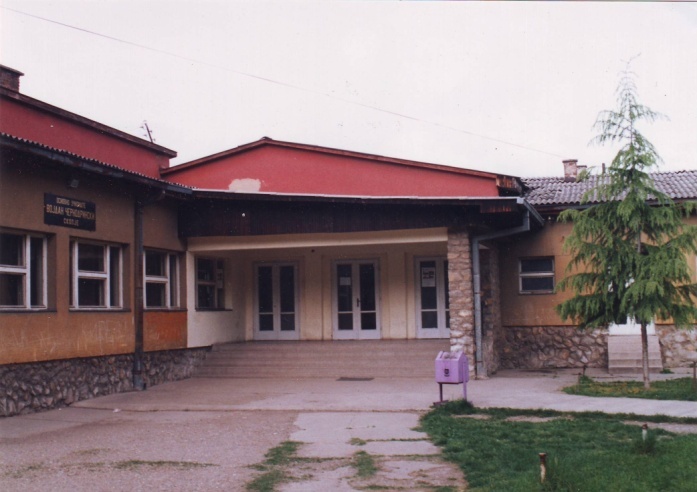 Мисија НАШЕТО УЧИЛИШТЕ ПРЕТСТАВУВА ЗДРАВА И ПРИЈАТНА СРЕДИНА, ВО КОЈА СЕ ЕДУЦИРААТ УЧЕНИЦИТЕ ПРЕКУ ИСТРАЖУВАЧКИ ПРОЕКТИ, ИНТЕРАКЦИЈА И ДОБРА ОРГАНИЗАЦИЈА НА ВОСПИТНО- ОБРАЗОВНИОТ ПРОЦЕС КАДЕ ШТО УЧЕНИКОТ Е ГЛАВЕН СУБЈЕКТ НА СИТЕ АКТИВНОСТИ, А СО СВОИТЕ СТЕКНАТИ ЗНАЕЊА, ВЕШТИНИ, СПОСОБНОСТИ И СФАЌАЊА УСПЕШНО ЌЕ СЕ ИНТЕГРИРА ВО ЕДНО МУЛТИКУЛТУРНО ОПШТЕСТВО.ВизијаСО ЗАЕДНИЧКИ СИЛИ СЕ СТРЕМИМЕ КОН ПОДОБРА ИДНИНА: ОСОВРЕМЕНУВАЊЕ НА НАСТАВНИТЕ СРЕДСТВА, УСОВРШУВАЊЕ НА НАСТАВНИЧКИОТ КАДАР И ПОДОБРУВАЊЕ НА УЧИЛИШНАТА КЛИМА ВО УЧИЛИШТЕТО КАДЕ СЕКОЈ ОД НАС ЌЕ СЕ НАЈДЕ СЕБЕ СИ ВО ОСТВАРУВАЊЕТО НА ВОСПИТНИОТ И ЕДУКАТИВЕН ПРОЦЕС И КАДЕ ШТО ЌЕ СЕ РАЗВИВА ДРУЖЕЊЕТО И СОЖИВОТОТ МЕЃУ СИТЕ УЧЕНИЦИ БЕЗ РАЗЛИКА НА НИВНАТА РОДОВА И ЕТНИЧКА ПРИПАДНОСТНАСТАВАВо нашето училиште наставата се изведува  за ученици од I-IХ одд.Училиштето за учениците од прво до трето одделение според интересот и потребите на родителите, организира настaва која ќе се изведува во една смена или настава со продолжен престој. За учениците од IV-Vодд.настaвата се изведува во една смена. За учениците од четврто одделение општината обезбедува средства за продолжен престој во кој учениците ги извршуваат домашните задачи,учат, се рекреираат, добиваат оброк и се згрижени. Новата Концепција за основно образование ќе се реализира со учениците од прво и четврто одделение . Од оваа учебна година Учениците од IV одделение ќе изучуваат  слободни изборни предмети.За учениците кои имаат потешкотии во учењето се организира дополнителна настава, додека за талентираните ученици  и учениците што имаат зголемени интереси по некој предметсе изведува додатна настава.Училиштето организира и секции- клубови во кои членуваат ученици по сопствен избор и афинитет.Во текот на годината училиштето организира и учествува на разни манифестации, базари, хуманитарни акции. Училиштето има Кодекс на однесување кој треба да го почитуваат сите ученици, наставници и родители.Во рамките на училиштето има фискултурна сала, библиотека, кујна со трпезарија, канцеларии и просторија за прием на родители. Просторот околу училиштето овозможува активен одмор и рекреација на учениците на тревните површини.Училиштето има и спортско игралиште.Во училиштето ќе се спроведуваат сите Протоколи дадени од Комисијата заразни болести.Нашето училиште континуирано е вклучено во образовните реформи кои повлекуваат реализирање на проекти кои ќе придонесат за подобрување на квалитетот на наставата. Во нашето училиште се реализират следните проекти:Интеграција на еколошката едукација во македонскиот образовен систем;Зелен пакет јуниор;Проект за меѓуетничка интеграција  во образованието,Проект за здравствено просветување на младите;Намалување на насилството во училиштата;Безбедност на интернет;Еко градина (училишен двор и зелено катче)Здрава храна;Убавините на континентите преку интегрирање на програмите;Училиштето катче за љубов и соработка;Проект за културни посети на музеи,  библиотеки,  изложби,  театарски  и кино престави,Проект за развивање на еколошка свест и култура;Проект за реализирање добри практики;Проект - Вело училишта. ,, Да, ти можеш’’ Вештини за адолесценцијаМикробит,Училиште на 21 векЗелени стапалчиња Граѓанско образованиеИзбери го вистинскиот спортСтоп за насилство-избери другар на месецотЗелен лист воздух чистЗависност од социјални  мрежи/изработка на апликација ЈОМОБиди еко херој на планетатаОд буква по буква до писателСпорт за развојСпорт за сите Зависност од социјални  мрежи/изработка на апликација ЈОМОАнтикорупциска едукацијаФорми на соработка со родителитеФорми на соработка со родителитеАнкетни прашалнициРеализација на проектиИндивидуални средбиИзвестување по  електронски патРодителски средбиУчество во Совет на родителиОтворен час и ден за родителиWEB  страна на училиштетоСоветувања по пат на брошуриРодителско катчеПредавањаУчество во заеднички активностиСекции/КлубовиКлуб на млади екологистиРеупотреба на материјалиМлади истражувачиМали креативциКреација-рекреацијаЛиковна секцијаДрамски клубМузички клубЛитературен клубЛиковен клубСпортски клубКлуб за позитивна енергијаЕколошки клубМојата татковинаФолклорен клубБон-тон клубМатематички клубЗдрава храна клубДрамска секцијаМлади литерати и рецитатиИсториска секцијаМатематичка секцијаБиолошки клубМатематичка секцијаАнглиски клубСообраќајна секцијаЕколошка секцијаАнклиска секцијаКошаркарски клубАнглиско катчеСекција по германски јазикМлади природњациЉубители на музикаЛиковна секција